中国科学院大学资源与环境学院研究生学位论文撰写规范（试行）学位论文是研究生科研工作成果的集中体现，是评判学位申请者学术水平、授予其学位的主要依据，是科研领域重要的文献资料。根据《科学技术报告、学位论文和学术论文的编写格式》（GB/T 7713-1987）、《学位论文编写规则》（GB/T 7713.1-2006）和《文后参考文献著录规则》（GB7714-87）等国家有关标准，结合中国科学院大学（以下简称“国科大”）的实际情况，特制订本规定。基本要求学位论文必须是一篇（或由一组论文组成的一篇）系统的、完整的论文。学位论文应是学位申请者本人在导师的指导下独立完成的研究成果，除论文中已经注明引用的内容外，不得抄袭和剽窃他人成果。对学位论文研究做出重要贡献的个人和集体，均应在文中以明确方式标明。学位论文的学术观点必须明确，且立论正确，推理严谨，数据可靠，层次分明，文字正确、语言通畅，表述清晰，图、表、公式、单位等符合规范要求。学位论文的水平要求 硕士学位论文硕士学位论文要选择在基础学科或应用学科中有价值的课题，对所研究的课题有新的见解，并能表明作者在本门学科上掌握了坚实的基础理论和系统的专门知识，具有从事科学研究工作或独立担负专门技术工作的能力。 博士学位论文博士学位论文要选择在国际上属于学科前沿的课题或对国家经济建设和社会发展有重要意义的课题，要突出论文在科学和专门技术上的创新性和先进性，并能表明作者在本门学科上掌握了坚实宽广的基础理论和系统深入的专门知识，具有独立从事科学研究工作的能力。学位论文组成部分和排列顺序学位论文一般由以下几个部分组成，依次为：1.中文封面；2.英文封面； 3.中文摘要；4.Abstract；5.目录；6.正文；7.参考文献；8.附录；9.作者简历及攻读学位期间发表的学术论文与研究成果；10.致谢。 封面根据原国家标准局《科学技术报告、学位论文和学术论文的编写格式》（国家标准GB7713-87）的封面要求，特规定中国科学院大学研究生学位论文的封面格式（见附件1和附件2），封面第一行至最后一行距离为20.5cm，左右距离不超过15cm。按附件1提供的格式来写（以博士论文为例,硕士论文只要将其中的博士学位论文改为硕士学位论文即可）。并提出以下具体要求：密级论文必须按国家规定的保密条例在右上角注明密级（如系公开型论文则可不注明密级）。论文题目学位论文题目应当简明扼要地概括和反映出论文的核心内容，一般不宜超过20个字，必要时可加副标题。指导教师指导教师必须是被批准上岗的指导教师，写清姓名、专业技术职务、工作单位。学位类别学术型学位填写哲学博士、教育学博士、理学博士、工学博士、农学博士、医学博士、管理学博士，哲学硕士、经济学硕士、法学硕士、教育学硕士、文学硕士、理学硕士、工学硕士、农学硕士、医学硕士、管理学硕士等；专业学位填写工程博士、工程硕士、工商管理硕士（MBA）、应用统计硕士、翻译硕士、应用心理硕士、农业推广硕士、工程管理硕士、药学硕士等。学科专业按国家颁布的学科、专业目录中的二级学科名称填写。 如“环境科学”、“环境工程”。培养单位填写培养单位全称：中国科学院大学 资源与环境学院。日期填写论文提交日期。论文摘要论文摘要应概括地反映出本论文的主要内容，主要说明本论文的研究目的、内容、方法、成果和结论。要突出本论文的创造性成果或新见解，不要与引言相混淆。论文封面后依序加《中国科学院大学研究生学位论文原创性声明》、《中国科学院大学学位论文授权使用声明》。见附件3。论文目录论文目录是论文的提纲，至少要示明“章和节”的标题、页码。正文正文是学位论文的主体和核心部分，不同学科专业和不同的选题可以有不同的写作方式。正文一般包括以下几个方面：绪论（引言）引言是学位论文主体部分的开端，要求言简意赅，不要与摘要雷同或成为摘要的注解。除了说明研究目的、方法、结果等外，还应评述国内外研究现状和相关领域中已有的研究成果；介绍本项研究工作前提和任务，理论依据和实验基础，涉及范围和预期结果以及该论文在已有的基础上所解决的问题。各具体章节结论结论是学位论文最终和总体的结论，是整篇论文的归宿。应精炼、准确、完整。着重阐述作者研究的创造性成果及其在本研究领域中的意义，还可进一步提出需要讨论的问题和建议。参考文献学位论文的撰写应本着严谨求实的科学态度，凡有引用他人成果之处，均应按论文中所引用的顺序列于文末。附录作者简历及在学期间发表的学术论文与研究成果包括教育经历、工作经历、攻读学位期间在各类正式刊物上发表或已被接收的学术论文及参加的研究项目、申请的专利或获奖情况等。致谢表达作者对完成论文和学业提供帮助的老师、同学、领导、同事及亲属的感激之情。学位论文编排和格式要求版面论文在打印和印刷时，要求纸张四周留足空白边缘，以便于装订、复印和读者批注。页边距设置为:上：2.5cm；下2.5cm；左3.0cm；右：2.5cm，装订线：0.5cm。摘要页中文摘要力求语言精炼准确，字数在500字左右。英文摘要内容要与中文摘要一致。关键词3～8个，要求不超过15个汉字，标点符号或空格也计在内，用显著的字符另起一行，排在摘要下方。（1）字体字号：小四号字体；中文为宋体，西文为Time New Roman（2）行距：1.5倍行距（3）多个关键词之间用分号隔开。格式例示：关键词：PM2.5；采样偏差；霾；形成机制Keyword：PM2.5; Sampling Artifact; Haze; Formation Mechanism论文主体部分主体部分应另右页开始，每一章应另起页。主体部分一般从引言（绪论）开始，以结论或者讨论结束。论文中的标题格式和排版的要求论文主体部分可根据需要划分为不同数量的章、节，章、节的划分建议参照CY/T 35-2011。示例为第一级1、2、3；第二级1.1、1.2、1.3、2.1、2.3；第三级1.2.1、1.2.4、2.2.1等标题一般要简明扼要，体现阐述内容的重点，无标点符号。章的标题：黑体四号加粗；节的标题：黑体小四号加粗；目及子目以下的标题：黑体小四号加粗；全文各部分或章节的题目的“编号”要尽量一致。章、节编号全部顶格排，编号与标题之间空1个字的间隙。章的标题占2行，正文另起行，空2个字起排，回行时顶格排。正文格式要求字体字号：小四号字体；中文为宋体，西文为Time New Roman；行距：1.5倍行距页眉与页码每页须加“页眉”和“页码”。小五号字体；中文为宋体，西文为Time New Roman。页码正文和后置部分（参考文献、作者简历、附表和致谢等）用阿拉伯数字编连续码，前置部分（摘要页、插图和附表清单等）用罗马数字单独编连续码（封面和版权页除外）页码居中或者翻页设置。页眉除封面和版权页外，奇数页的页眉上须注明每一章名称，偶数页上注明论文题目。图、表、附注和公式文中的图表、附注和公式一律采用阿拉伯数字连续（或分章）编号。如图1，表1，或者图1-1，表1-1；附注：1，文献（1），公式（1）。图号和题注置于图的下方；表号和题注置于表的上方；论文中的公式编号用括弧括起来写在右边行末，其间不加虚线。论文中如图表较多，可以分别列出清单至于目次页之后。图、表的清单应有序号、图题注和页码。图图要有编号，题注和单位；图号和图名要居图上方的正中；字体字号为五号黑（宋）体。引用图表示明“作者、来源名称、时间”，用小五宋体，置图左下方或者添加引用。表表格采用用三线表，即表格采用横线表形式， 纵向不画线，横线数量不限， 需分开的内容尽量用横线分开。表格要有编号，表名，单位；表号和表名要居表上方正中，单位在表右上方；字体字号为五号黑（宋）体表格中要注明“项目”（例如，数据的名称、时间）；资料来源要标明“作者、资料来源名称、时间”用小五宋体，置表格左下方；（3）注释注释主要用于对文章篇名、作者及文内某一特定内容作必要的解释或说明。篇名、作者注置于当页地脚；对文内有关特定内容的注释可夹在文内（加圆括号），也可排在当页地脚。序号用带圆圈的阿拉伯数字表示。字体字号为小五宋体。（六）参考文献参考文献的著录采用顺序编码制，根据GB7714－87《文后参考文献著录规则》及《中国学术期刊（光盘版）检索与评价数据规范》规定，在引文处按论文中引用文献出现的先后以阿拉伯数字连续编码，序号置于方括号内。一种文献在同一文中被反复引用者，用同一序号标示。参考文献著录的条目以小于正文的字号编排在文末，以 “参考文献”（居中）作为标识；序号左顶格，用阿拉伯数字加方括号标示；每一条目的最后均以实心点结束。五号字体；中文为宋体，西文为Time New Roman。示例A.连续出版物[序号] 主要责任者．文献题名[J]．刊名，出版年份，卷号(期号)：起止页码．[1] 袁庆龙，候文义．Ni-P合金镀层组织形貌及显微硬度研究[J]．太原理工大学学报，2001，32(1)：51-53. B.专著[序号] 主要责任者．文献题名[M]．出版地：出版者，出版年：页码．[3] 刘国钧，郑如斯．中国书的故事[M]．北京：中国青年出版社，1979：115． C.会议论文集[序号]  析出责任者．析出题名[A]．见(英文用In)：主编．论文集名[C]．(供选择项：会议名，会址，开会年)出版地：出版者，出版年：起止页码．[6] 孙品一．高校学报编辑工作现代化特征[A]．见：中国高等学校自然科学学报研究会．科技编辑学论文集(2) [C]．北京：北京师范大学出版社，1998：10-22． D.专著中析出的文献[序号]  析出责任者．析出题名[A]．见(英文用In)：专著责任者．书名[M]．出版地：出版者，出版年：起止页码．[12]罗云．安全科学理论体系的发展及趋势探讨[A]．见：白春华，何学秋，吴宗之．21世纪安全科学与技术的发展趋势[M]．北京：科学出版社，2000：1-5． E.学位论文[序号]  主要责任者．文献题名[D]．保存地：保存单位，年份：[7]张和生．地质力学系统理论[D]．太原：太原理工大学，1998： F.报告[序号] 主要责任者．文献题名[R]．报告地：报告会主办单位，年份： [9]冯西桥．核反应堆压力容器的LBB分析[R]．北京：清华大学核能技术设计研究院，1997： G.专利文献[序号] 专利所有者．专利题名[P]．专利国别：专利号，发布日期：[11]姜锡洲．一种温热外敷药制备方案[P]．中国专利：881056078，1983-08-12： H.国际、国家标准[序号]  标准代号．标准名称[S]．出版地：出版者，出版年：[1]GB/T 16159—1996．汉语拼音正词法基本规则[S]．北京：中国标准出版社，1996： I.报纸文章[序号]  主要责任者．文献题名[N]．报纸名，出版年，月(日)：版次．[13]谢希德．创造学习的思路[N]．人民日报，1998，12(25)：10 J.电子文献[序号]  主要责任者．电子文献题名［文献类型/载体类型］：电子文献的出版或可获得地址(电子文献地址用文字表述)，发表或更新日期/引用日期(任选) ：[21]姚伯元．毕业设计(论文)规范化管理与培养学生综合素质[EB/OL]：中国高等教育网教学研究，2005-2-2： 附：参考文献著录中的文献类别代码普通图书：M 会议录：C 汇编：G 报纸：N 期刊：J 学位论文：D 报告：R 标准：S 专利：P 数据库：DB 计算机程序：CP 电子公告：EB（七）其他要求（1）全文内各章的体例要一致，例如，各章（节、目）是否有“导语”；（2）文中所用单位一律采用国务院发布的《中华人民共和国法定计量单位》，单位名称和符号的书写方式，应采用国际通用符号。如：数字和单位之间有一个空格, 例如210 km, 不能写成210km. ℃和%与数值之间无空格; 例如：10%, 50℃.表示偏差范围时, 中文版在数字前后都需要添加“( )”, 例如：(2309±5) kg; 英文版不加, 例如：2309±5 kg. 表示数值范围时, 中文版使用“~”, 如:“5~10 kg”; 英文版使用“–”, 如: 250–270 cm. 注意数值范围表示: 4×105~6×105不能写成4~6×105, 百分数范围表示: 15%~25%不能写成15~25%. 各种记数与计量及公历世纪、年代、年、月、日和时刻, 均用阿拉伯数字, 如20世纪90年代; 1992~1994年不能写成1992~94; 1995年不能写成95年; 日期的表达方式应写成：1995-01-19.复合单位符号之间使用空格, 如: m s1. 请注意符号的形式. 连字符符号使用“-”, 例如：“P-type”(英文版)、“基性-超基性”(中文版). （2）学位论文封面采用全校统一格式，封面用纸为150克花纹纸，博士学位论文封面颜色为红色，硕士学位论文封面颜色为蓝色。（3）学位论文一律用A4打印纸装订。附件1密级:（涉密论文填写密级，公开论文不填写）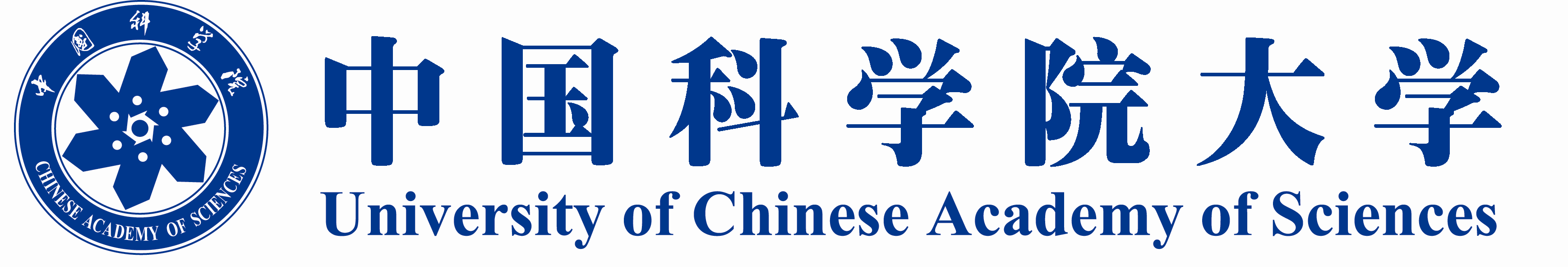 博士/硕士学位论文               （中文论文题目）          		作者姓名：                                              	指导教师:        （姓名、专业技术职务、工作单位）        学位类别:           （学科门类或专业学位类别）            学科专业:       二级学科（环境科学、人文地理学等）       培养单位:        中国科学院大学      资源与环境学院    	年   月附件2               英文论文题目                        By[作者英文姓名]A Dissertation/Thesis Submitted toThe University of Chinese Academy of SciencesIn partial fulfillment of the requirementFor the degree ofDoctor/Master of [学科门类或专业学位类别][培养单位]Month, Year附件3中国科学院大学研究生学位论文原创性声明本人郑重声明：所呈交的学位论文是本人在导师的指导下独立进行研究工作所取得的成果。尽我所知，除文中已经注明引用的内容外，本论文不包含任何其他个人或集体已经发表或撰写过的研究成果。对论文所涉及的研究工作做出贡献的其他个人和集体，均已在文中以明确方式标明或致谢。作者签名： 日    期：中国科学院大学学位论文授权使用声明本人完全了解并同意遵守中国科学院有关保存和使用学位论文的规定，即中国科学院有权保留送交学位论文的副本，允许该论文被查阅，可以公布该论文的全部或部分内容，可以采用影印、缩印或其他复制手段保存、汇编本学位论文。涉密的学位论文在解密后适用本声明。作者签名：                    导师签名：日    期：                    日    期：